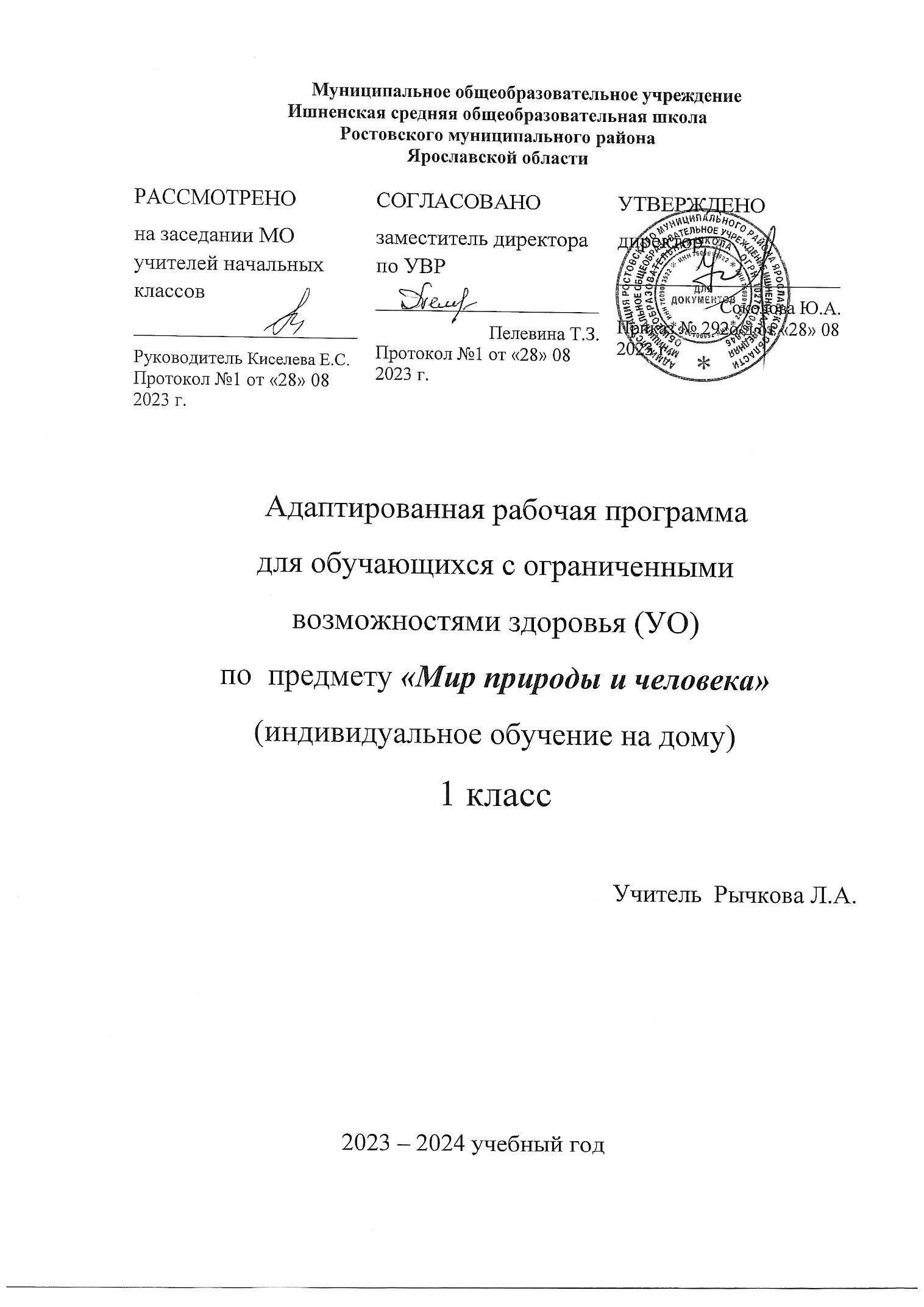 ПОЯСНИТЕЛЬНАЯ ЗАПИСКАРабочая программа по учебному предмету «Мир природы и человека» составлена на основе Федеральной адаптированной основной общеобразовательной программы обучающихся с умственной отсталостью (интеллектуальными нарушениями), далее ФАООП УО (вариант 1), утверждена приказом Министерства просвещения России от 24.11.2022г № 1026 (https://clck.ru/33NMkR ) и адресована обучающимся с легкой умственной отсталостью (интеллектуальными нарушениями) с учетом реализации особых образовательных потребностей.ФАООП УО (вариант 1) адресована обучающимся с легкой умственной отсталостью (интеллектуальными нарушениями) с учетом реализации их особых образовательных потребностей, а также индивидуальных особенностей и возможностей.Цель: формирование у обучающихся c РАС первоначальных знаний о живой и неживой природе; понимание простейших взаимосвязей, существующих между миром природы и человека, их подготовка к жизни в современном обществе.Задачи: развивать познавательные способности;выработать у детей правильное, осмысленное представление об изучаемых предметах и явлениях;учить познавать свойства и качества предметов;учить использовать знания о свойствах и качествах предмета в быту;воспитывать у детей бережное отношение к окружающему миру.Учебно-методический комплект1 классПрограмма ориентирована на использование в учебном процессе следующего учебника:Учебно- методический комплект:Матвеева Н.Б..Мир природы и человека. Учебник для 1 класса в 2 частях. Издательство «Просвещение»2023Матвеева Н.Б., Попова М.А. Живой мир. Рабочая тетрадь. Издательство «Просвещение»2023Место предмета в учебном планеСогласно учебному плану МОУ Ишненская СОШ на изучение курса «Мир природы и человека» отводится:Формы обучения – надомнаяЭлектронные (цифровые) образовательные ресурсыРоссийская электронная школа https://resh.edu.ru/subject/32/1РЭШ https://resh.edu.ru/subject/12/Учи.ру https://uchi.ru/teachers/groups/16233109/subjects/1/course_programs/2Библиотека ЦОК https://m.edsoo.ru/7f411f36      Планируемые результаты изучения курсаТребования к контролю и оценке знаний определены двумя уровнями – в зависимости от индивидуальных особенностей, психофизических возможностей учащихся. Достаточный уровень предполагает овладение программным  материалом по указанному перечню требований, минимальный уровень – предусматривает уменьшенный  объём обязательных умений. Минимальный и достаточный уровень предметных результатов по учебному курсу «Мир природы и человека» определяется в конце учебного года в связи с неоднородностью состава обучающихся класса и сложностью структуры дефекта.Личностные результаты1)  положительное отношение к школе;2) развитие мотивации к обучению;3)  овладение элементарными социально-бытовыми навыками;4)  сформированность навыков сотрудничества со взрослыми и сверстниками в учебных ситуациях;5) принятие и освоение социальной роли обучающегося; 6)  воспитание уважительного отношения к иному мнению;7) развитие чувства доброжелательности к окружающим людям; 8) сформированность соответствующих возрасту навыков безопасного, здорового образа жизни;    9) развитие элементарных представлений об окружающем мире; Предметные результатыМинимальный уровень: -называть изученные объекты и явления живой и неживой природы, окружающего мира;-различать 2-3 комнатных растений, их части, осуществлять уход;- различать овощи и фрукты, домашних и диких животных, времена года;- выполнять элементарные гигиенические требования, правила приёма пищи.Достаточный уровень:- правильно называть изученные объекты и явления;-различать 3-4 комнатных растений, их части, осуществлять уход;-различать овощи и фрукты, объяснять, где растут;- различать домашних и диких животных, описывать их внешний вид, называть место обитания;- выполнять элементарные гигиенические правила;	- различать признаки времён года.Результаты могут уточняться и конкретизироваться с учетом индивидуальных особенностей обучающихся.Содержание курса «Мир природы и человека» как учебного предмета на I этапе обучения (1 – 4 классы) представлено в АООП следующими разделами: сезонные изменения в природе, сезонные изменения в неживой природе, растения и животные в разное время года, одежда людей, игры детей, труд людей в разное время года, неживая природа, живая природа (в том числе растения, животные, человек ), безопасное поведение. Учебный материал в предложенных разделах, имеет концентрическую структуру и, в достаточной степени, представляет основы курса «Мир природы и человека» необходимые, как для успешного продолжения образования на следующих ступенях обучения, так и для подготовки обучающихся данной категории к самостоятельной жизни в современном обществе.Требования к контролю и оценке знаний определены двумя уровнями – в зависимости от индивидуальных особенностей, психофизических возможностей учащихся. Достаточный уровень предполагает овладение программным  материалом по указанному перечню требований, минимальный уровень – предусматривает уменьшенный  объём обязательных умений. Минимальный и достаточный уровень предметных результатов по учебному курсу «Мир природы и человека» определяется в конце учебного года в связи с неоднородностью состава обучающихся класса и сложностью структуры дефекта.Характеристика базовых учебных действий,формируемых в 1 классеОСНОВНОЕ СОДЕРЖАНИЕ УЧЕБНОГО ПРЕДМЕТАНеобходимым условием реализации рабочей программы по учебному предмету «Мир природы и человека»  является создание развивающей предметно-пространственной среды: Развивающая предметно-пространственная среда  учебного курса отражена в календарно-тематическом планировании.КАЛЕНДАРНО-ТЕМАТИЧЕСКОЕ ПЛАНИРОВАНИЕКласс Количество часов в неделюКоличество часов  в год1 1 час33 часаГруппа БУДУчебные действия и уменияУчебные действия и уменияГруппа БУДМинимальный уровеньосвоенияДостаточный уровеньосвоенияЛичностные учебныедействия- осознание себя как ученика;- положительное отношение к окружающей действительности;-  проявление самостоятельности в выполнении  простых учебных заданий;- проявление элементов личной ответственности при поведении в новом социальном окружении (классе, школе);- готовность к изучению основ безопасного и бережного поведения в природе и обществе.- осознание себя как ученика, готового посещать школу в соответствии со специально организованными  режимными моментами; - способность к принятию социального окружения, своего места в нем (класс, школа);- готовность к организации элементарного взаимодействия с окружающей действительностью.Коммуникативные учебные действия- вступать в контакт и работать в паре «учитель-ученик»;- использовать принятые ритуалы социального взаимодействия с одноклассниками и учителем;- слушать и понимать инструкцию к учебному заданию в разных видах деятельности и быту;- сотрудничать со взрослыми и сверстниками в разных социальных ситуациях;- доброжелательно относиться к людям.- вступать в контакт и поддерживать его в коллективе (учитель-класс, ученик-ученик, учитель-ученик);- обращаться за помощью и принимать помощь;- изменять свое поведение в соответствии с объективными требованиями учебной среды;- конструктивно взаимодействовать с людьми из ближайшего окружения.Регулятивные учебныедействия- адекватно соблюдать ритуалы школьного поведения (поднимать руку, вставать и выходить из-за парты и т.д.);- активно участвовать в специально организованнойдеятельности (игровой, творческой, учебной).- принимать цели и произвольно включаться в деятельность,следовать предложенному плану и работать в общем темпе;- соотносить свои действия и их результаты с заданнымиобразцами, принимать оценку деятельности.Познавательные учебные действия - делать простейшие обобщения, сравнивать, классифицировать на наглядном материале.- наблюдать под руководством взрослого за предметами и явлениями окружающей действительности.- выделять некоторые существенные, общие и отличительные свойства хорошо знакомых предметов;- наблюдать самостоятельно за предметами и явлениями окружающей действительности.№п/пРазделКраткое содержание курса1Сезонные изменения в живой природеВременные изменения. День, вечер, ночь, утро. Сутки, время суток. Дни недели.Времена года. Осень. Зима.  Весна. Лето. Основные признаки каждого времени года (изменения в живой и неживой природе). Месяцы осенние, зимние, весенние, летние.Сезонные изменения в неживой природе.Солнце и изменения в неживой  и живой  природе. Долгота дня зимой и летом.Растения и животные в разное время года.Жизнь растений и животных (звери, птицы) в разные сезоны года. Сбор листьев, плодов и семян. Подкормка птиц. Сад, огород, лес в разное время года. Домашние и дикие животные в разное время года.Одежда людей, игры детей, труд людей в разное время года.Одежда людей в разное время года. Одевание на прогулку с учетом времени года, погоды.Игры детей в разные сезоны года.Труд людей в разное время года. Предупреждение  простудных заболеваний в связи с сезонными особенностями.2Неживая природа.Солнце, облака, луна, вода. Узнавание и называние объектов неживой природы.3Живая природаРастения.Растения культурные. Овощи. Фрукты. Ягоды. Внешний вид, место произрастания, употребление в пищу.Растения комнатные. Название. Уход. Растения дикорастущие. Деревья. Кустарники. Травянистые растения.Грибы. Съедобные и не съедобные. Название. Место произрастания. ЖивотныеЖивотные домашние. Звери. Птицы. Названия. Внешнее строение: части тела. Питание. Уход.Животные дикие. Звери. Птицы.  Названия. Внешнее строение: части тела. Место обитания, питание, образ жизни.Охрана природы. Наблюдения за жизнью живой природы, бережное отношение к растениям, животным.ЧеловекЧеловек. Мальчик и девочка. Строение тела человека. Гигиена кожи, ногтей, волос. Гигиена питания. Человек – член семьи, ученик. Профессии людей ближайшего окружения ребенка. Транспорт. Назначение. Называние отдельных видов транспорта (машины легковые и грузовые, метро, маршрутные такси, трамваи, троллейбусы, автобусы).Наш город. Праздники нашей страны.4Безопасное поведение.Профилактика простуд: одевание по погоде. Элементарное описание своего состояния (что и где болит).Безопасное поведение в природе. Правила поведения человека с  дикими животными. Правила поведения в лесу.Правила поведения на улице. Изучение ПДД: сигналы светофора, пешеходный переход. Правила безопасного поведения в общественном транспорте.Направления коррекционно-развивающей работыРазвивающая предметно-пространственная средаКоммуникацияАльтернативная коммуникация (графические изображения, символы, пиктограммы, схемы), слоговые таблицы, диски из музыкальной серии Е. ЖелезновойМыслительные операцииКубики «Сложи узор», цветные палочки Кюизенера, дидактический материал Марии МонтессориСлуховое  и зрительное восприятие, внимание и память Зашумленные изображения, изображения наложенные друг на друга, недорисованные изображения, геометрические фигуры, разрезные картинки; музыкальные инструментыПространственные представленияСхемы, модели, предметные и сюжетные картиныВременные представленияСхемы, модели, календари, часы (механические и песочные); материал по альтернативной коммуникацииКонструктивный праксисРазличного рода конструкторы, природный материал, кубики Никитина, разрезные картинки, мозаика и др., сборно-разборные дидактические игрушки, конструирование - оригамиРазвитие общей и  ручной моторикиМассажные мячи разных размеров, природный материал, мозаика, шнуровки, застежки, материалы Марии Монтессори, сборно-разборные дидактические игрушкиI четверть (8 часов)I четверть (8 часов)I четверть (8 часов)I четверть (8 часов)I четверть (8 часов)I четверть (8 часов)№ п/п ТемаДатаДатаКол-вочасовВиды учебной деятельности1До свидания, лето! Летние занятия людей.1Различение и называние времени года. Называние основных занятий людей, детских забав в летнее время.2Школа: классная комната, режим. Школьные принадлежности.1Формирование знаний о школе, классе. Знакомство с расписанием, режимом дня. Формирование знаний о школьных принадлежностях и их использовании на уроке.3Сбор урожая. Огород. Овощи.1Знакомство с огородом и овощами, которые растут в огороде. Формирование знаний о сборе урожая осенью. Дидактическая игра «Что растет в огороде».Закрепление знаний об овощах, их форме, цвете, вкусе, месте их произрастание. 4Сбор урожая. Сад. Фрукты. Ягоды.1Знакомство с садом, фруктами и ягодами, которые там растут. Дидактическая игра «Что растет в саду?»Закрепление знаний о фруктах и ягодах, которые растут в саду. Дифференциация овощей и фруктов. 5Живая природа осенью: деревья, растения. Осенние занятия людей1Формирование знаний об изменениях в природе осенью на примере деревьев.Формирование представлений о деятельности людей осенью.6Дары леса. Грибы. Съедобные и несъедобные грибы.1Знакомство с лесом, его дарами-грибами. формирование знаний о грибе, его частях (ножка, шляпка), месте произрастания грибов. Формирование знаний и представлений о грибах, о съедобных и несъедобных грибах.7Неживая природа осенью: погодные условия, явления природы. Осенний календарь природы.1Закрепление знаний о явлениях природы осенью. Дидактическая игра «Что бывает осенью». 8Домашние животные: внешний вид, повадки, питание. Домашние животные: польза для человека1Расширение знаний о домашних животных, узнавание голосов домашних животных с показом на картинку. Формирование умения составлять рассказ по картинному плану. Формирование знаний о пользе животных для человека.II четверть (8 часов)II четверть (8 часов)II четверть (8 часов)II четверть (8 часов)II четверть (8 часов)II четверть (8 часов)9Домашние птицы: внешний вид, повадки, питание. Домашние птицы: польза для человека.1Расширение знаний о домашних птицах, узнавание голосов домашних птиц с показом на картинку. Формирование умения составлять рассказ по картинному плану. Формирование знаний о пользе птиц для человека. 10Дикие животные: внешний вид, питание. Дикие животные: образ жизни.1Расширение знаний о диких животных, узнавание голосов диких животных с показом на картинку. Формирование умения составлять рассказ по картинному плану. Формирование понятия об образе жизни, возможной опасности для человека. Дидактическая игра «Кто где живет». Видеоэкскурсия в лес.11Перелетные птицы: внешний вид, образ жизни. Зимующие птицы: внешний вид, образ жизни.1Расширение знаний о перелетных птицах, формирование умения составлять рассказ по картинному плану. Расширение знаний о зимующих птицах, формирование умения составлять рассказ по картинному плану.Дидактическая игра «Перелетные и зимующие птицы»Установление кормушки на прилежащей территории школы.12Живая природа зимой: деревья, растения. Живая природа зимой: подготовка животных и птиц к зимовке.1Формирование знаний об изменениях в природе зимой на примере деревьев.Расширение знаний о подготовке животных и птиц к зимовке: запас корма, утепление жилищ.13Неживая природа зимой: погодные условия, явления природы. Зимний календарь природы.1Закрепление знаний о явлениях природы зимой. Экскурсия в природу, знакомство со свойствами снега (в тепле, теплом помещении снег тает).Дидактическая игра «Что бывает зимой».14Мой дом. Мебель в доме.1Формирование начальных представлений о своем доме, комнате, кухне, ванной комнате.Расширение знаний о мебели: узнавание, называние15Моя семья. Праздники в моей семье.1Расширение знаний о своем ближайшем окружении: мама, папа, бабушка, дедушка, братья, сестры. Знакомство с семейными праздниками: Новый Год, День Рождения.16Зимние занятия людей. Зимние забавы детей.1Называние основных занятий людей, детских забав в зимнее время. III четверть (9 часов)III четверть (9 часов)III четверть (9 часов)III четверть (9 часов)III четверть (9 часов)III четверть (9 часов)17Человек: части тела. Я и мое тело.1Называние основных частей тела человека, показ на себе, на картинке. Дидактическая игра «Мое тело»18Гигиенический режим: гигиенические процедуры утром, вечером. Предметы личной гигиены.1Формирование навыков утреннего и вечернего туалета.Дидактическая игра «Умывание».19Забота о здоровье. Симптомы простуды. Профилактика простуды: полезные продукты в период простуд.1Профилактика простуд: одевание по погоде. Элементарное описание своего состояния (что и где болит). Знакомство с продуктами, которые обеспечивают профилактику простуд.20Продукты питания. Гигиена питания.1Узнавание и называние продуктов питания на картинке. Собирание разрезной картинки.Знакомство с необходимостью мытья продуктов перед употреблением в пищу.21Одежда: мужская, женская. Сезонная одежда.Уход за одеждой.1Знакомство с видами одежды.Дидактическая игра «Одевание бумажной куклы».Знакомство с предметами для чистки одежды.22Обувь. Сезонная обувь. Уход за обувью.1Знакомство с видами обуви. Собирание разрезной картинки.Знакомство с предметами для чистки обуви.23Посуда. Столовые приборы1Узнавание и называние предметов посуды на картинке. Собирание разрезной картинки. Узнавание и называние столовых предметов на картинке.24Профессии. Профессии членов семьи1Знакомство с профессиями членов семьи, основными характерными атрибутами. Дидактическая игра «Волшебный мешок».25Транспорт. Виды транспорта.1Расширение знаний о видах транспортаIV четверть (8 часов)IV четверть (8 часов)IV четверть (8 часов)IV четверть (8 часов)IV четверть (8 часов)IV четверть (8 часов)26Комнатные растения. Уход за растениями. Приметы весны.1Узнавание и называние растений на картинке. Собирание разрезной картинки. Знакомство с уходом за цветами: полив. Различение и называние времени года. Узнавание времени года по основным приметам.27Живая природа весной: деревья, растения, животные, птицы.1Формирование знаний об изменениях в природе весной на примере деревьев, птиц, растений.Дидактическая игра «Что бывает весной»28Неживая природа весной: погодные условия, природные явления. Весенний календарь природы.1Закрепление знаний о явлениях природы весной. Дидактическая игра «Что бывает весной».29Весенние занятия людей. Труд людей весной.1Называние основных занятий людей, детских забав в весеннее время. Знакомство с трудом людей в весеннее время: работа на огороде.Видеоэкскурсия на дачный участок.30Весенние забавы детей. Безопасное поведение в игре. Правила безопасного поведения на дороге. Правила безопасного поведения в общественном транспорте.1Называние детских забав в весеннее время.Как правильно себя вести во время игры, чтобы не получить травму. Что недопустимо, а что можно. Знакомство со светофором, пешеходным переходом.Как правильно себя вести в транспорте, чтобы не получить травму. Что недопустимо, а что можно. 31Скоро лето: приметы лета. Живая природа летом: деревья, растения. 1Различение и называние времени года. Узнавание времени года по основным приметам. Формирование знаний об изменениях в природе летом на примере деревьев, растений.32Неживая природа летом: погодные условия, явления природы.1Закрепление знаний о явлениях природы летом. Дидактическая игра «Что бывает летом»33Летний календарь природы1Закрепление знаний о явлениях природы летом. Дидактическая игра «Что бывает летом»